Northcott School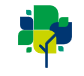 Home LearningWeek beginning:Class:Reading ActivityWriting ActivityDaily reading for pleasure1 x read a book on Bug Club including the comprehension questions.Complete a ‘Reading Response’ about something you have read over the week. A Reading Response is your thoughts about what you have read, what it was about, what you liked or found out.  If it is part of a story it could include a prediction of what you think will happen next. You could create an ongoing Reading Journal with your Reading Responses!Daily Lexia for 20 minutes.Pobble 365 has a different picture with different activities everyday. Using the website www.pobble365.com choose at least 2 of the writing activities to complete.(story starter, sentence challenge, question time, perfect picture, sick sentences!)  Maths ActivityLife skill/themed ActivityDaily Easimaths (Google Chrome needed or the app)Hit the button https://www.topmarks.co.uk/maths-games/hit-the-buttonEducation City maths activity.Help to make lunch.Learn to tell the time.Practise my handwriting.Daily physical activity: www.youtube.com/user/thebodycoach1www.bbc.co.uk/teach/supermovers      https://family.gonoodle.com/ Daily physical activity: www.youtube.com/user/thebodycoach1www.bbc.co.uk/teach/supermovers      https://family.gonoodle.com/ Extra resources can be found: www.northcottschool.org.uk (Northcott School website, Teaching and Learning, Learning resources) or on Northcott School’s Twitter Feed.Extra resources can be found: www.northcottschool.org.uk (Northcott School website, Teaching and Learning, Learning resources) or on Northcott School’s Twitter Feed.